FilmwesenWortschatzder Film -e = der Streifenein fesselnder, packender, hinreißender Filmein jugendfreier Film = der Film ist jugendfreidas Filmstudio -s: den Film drehen = aufnehmenproduzieren = herstellenschneidensynchronisieren vertonenzeigen, vorführen, erstaufführen, uraufführendie Produktion -en; die Koproduktiondieser Film wurde in Koproduktion mit Frankreich hergestellt dieser Film ist eine deutsch-französische Koproduktion das ist ein Gemeinschaftsfilm von ...den Film nicht verpassen # versäumender Film begeistert, beeindruckt, bewegt, packt, ergreift, reißt mit, unterhält / lässt kalt, ist ein Reißer, hält in Atem, regt zum Nachdenken an, hat Weltruf, ist ein / kein Erfolg / Kassenerfolg, stellt die Ereignisse meisterhaft und wahrheitsgetreu dardie Handlung des Films ist spannend, unterhaltend, zügig,  packendin den Film gehenFilmarten und Filmgenresdas Lustspiel -e = die Komödie -nder Abenteuerfilm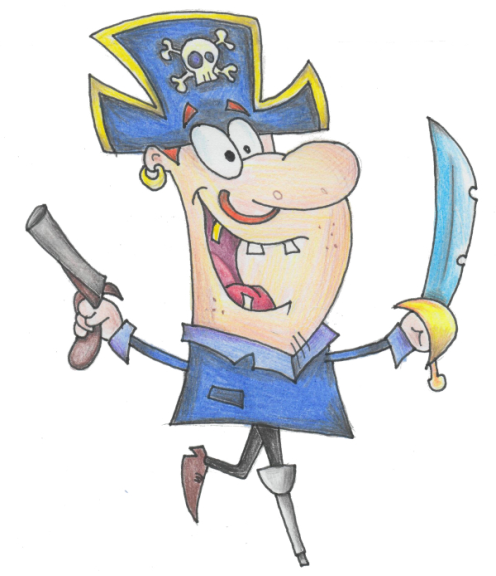 der Kriminalfilmder Dokumentarfilm, die Dokuder populärwissenschaftliche Filmder Lehrfilmder Thriller -s, -das Melodrama -s, -endie Seifenoper -, -ndie Schnulze -, -nder Historienfilm -s, -edie Verfilmung des Romansdie Wochenschau -ender Vorfilm, Hauptfilm, Stummfilm  # Tonfilm, Farbfilm # Schwarz-Weiß-Film, Breitwandfilm # Raumfilm, Panoramafilm, Kurzfilm, Zeichentrickfilmdie Fortsetzung (Sequel)der   Spitzenfilm,   Kultfilm   (einer   Generation),   der   Publikumshit,   der Kassenschlagerdie Serie -, -en, die Staffel, -n,  die Folge -, -enFilmleuteder Drehbuchautor -en / das Drehbuch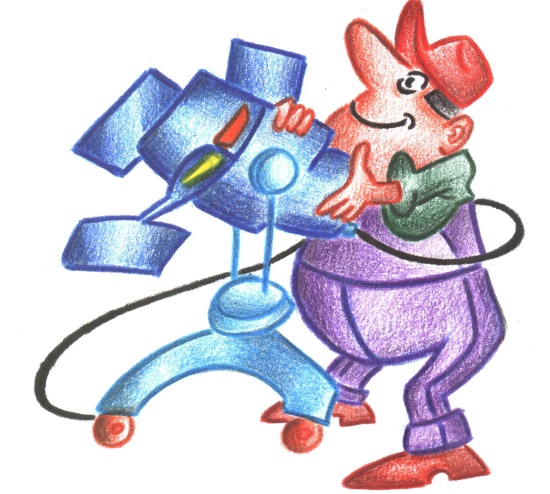 der Regisseur -e; er führt im Film Regieder Kameramann – die Kameraleuteder Maskenbildnerder Kostümier [-mje:]der Tonmeisterder Sprecher der Darstellerder Schauspielerder Aufnahmeleiter -s, -das Sujet, -s, die Szene, -n, die Episode, -ndie Synopsis, -sendas Kino = das Filmtheaterdie Leinwand ∙∙eder neue Film läuft gleichzeitig in ganz Deutschland ander Einlass ist jederzeit gestattender Ton ∙∙e: der Ton ist gut # geht auseine Tonstörung habendie Vorstellung -enKindervorstellungSpätvorstellungNachmittagsvorstellungdie Matinee (=Vormittagsveranstaltung)in die Vorstellung gehendie Vorstellung ist ausverkauftdas Filmprogramm -e = der Spielplan ∙∙eder Programmwechsel: hier ist montags Programmwechselder Titelvorspann ∙∙e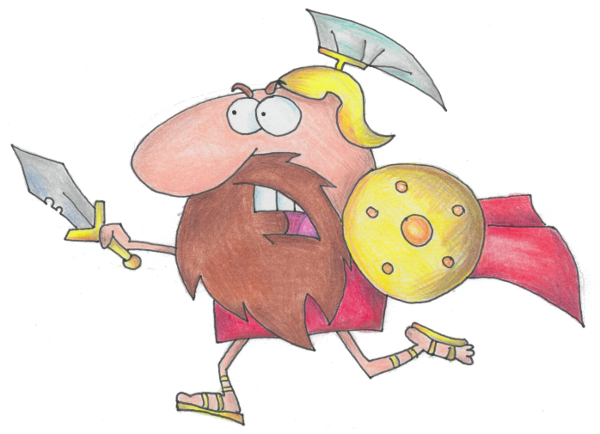 die Bautender Schnittdie Musikder Hauptdarsteller = in der Hauptrollein weiteren Rollenan der Kassezwei Karten für sieben Uhrfür jetzt, für heute, für „Otello“zu 8 Euro/12 Euroin der 10. bis 15. Reihe Mitteermäßigtder Zuschauer; der Filmfan = der Filmfreund, Filmliebhabersich den Film ansehenAufgabenÜbersetzen Sie:1) ein fesselnder Film, ein jugendfreier Film, den Film schneiden, den Film erstaufführen, den Film verpassen, der Film lässt kalt, die Handlung des Films ist spannend, die Verfilmung, das Drehbuch, der Tonmeister, die Spätvorstellung, die Bauten2) пойти на представление, все билеты распроданы, в главной роли, в остальных ролях, фильм склоняет к размышлениям, у фильма мировая слава, учебный фильм, комедийный сериал, цветной фильм, культовый фильм, оператор, сценарист,  монтировать, озвучивать, показывать фильм впервые, идти на фильм, экран, актёр, утренний сеанс, три билета за 100 рублей, два билета на 7 часов, 4 билета на 10 ряд, мыльная опера, декорации, короткометражный фильм, захватывающийWas bedeuten die Wörter der Spoiler, der Teaser, Trailer, Cold open(ing), Flashback?Alltagssprache. An der Kinokasse.Besucher: Zweimal Erwachsene und einmal ermäßigt bitte.Kassiererin: Welche Reihe und welche Plätze?B.: So zwischen der 10. und 12. Reihe.K.: Am Rande oder in der Mitte?B.: Lieber in der Mitte.K.: Verzeihung, leider nur zwei Plätze frei.B.: Dann geht auch am Rande.K.: 25 Euro, bitte.                    B.: Bitte schön.Beantworten Sie die Fragen:Haben Sie Lieblingsfilme? Welche?Haben Sie Lieblingsschauspieler? Welche?Welche Filme sehen Sie sich gern an?Welche Filme sehen Sie sich nicht an?Welche deutschen Filme haben Sie sich angesehen?Bevorzugen Sie lustige oder tragische Filme? Was darf man nicht im Kino machen?Sind Sie ein großer Kinofreund? Besuchen Sie die Kinos Ihrer Stadt oft und gern? Sind Sie im Bilde, in welchen Kinos Ihrer Heimatstadt neue Filme anlaufen?Welche Filme unterscheidet man: a) der Form nach? b) dem Genre nach?Spielen Sie das Spiel „Rate mal!“, d.h.: Ein Student erzählt alles über eine Filmart, ohne sie zu nennen. Die anderen sollen sie erraten.Nennen Sie Filmleute und erklären Sie ihre Funktionen beim Schaffen eines Filmes, z.B.:Ein Sprecher ist ein Schauspieler, der den Text eines fremden Films in der Muttersprache ansagt.Ergänzen Sie:Amerikanische Komödien sind …Ich sehe mir nur die Filme an,  …Gute Filme …Wenn ich ins Kino gehe, …Um einen wirklich guten Film zu produzieren, …Machen Sie einen Dialog zum Thema „Im Kino“. Gebrauchen Sie folgende Wörter: Guck mal! Sieh da! Blödsinn! Quatsch! Das gibt’s doch nicht! Na los, sag schon! Machst du Witze?Übersetzen Sie ins Deutsche:Мне кажется, что кинематограф стал очень важной частью нашей жизни.В кино показывают самые разные фильмы, но в основном это комедии и драмы.Что сейчас идёт в кино?Саша всегда покупал самые дешёвые билеты в кино, потому что был близоруким и всё равно ничего не видел.Виталий Макарыч ходил в кино, чтобы поесть попкорна, поэтому выбирал поздние сеансы, чтобы не досаждать другим зрителям.Гражданин Петров считал, что лучше взять в прокат ДВД и посмотреть фильм дома. В кинотеатре Петрову, работавшему допоздна, вечно досаждал жующий Виталий Макарыч из предыдущего (vorhergehend) предложения. Вчера мы посмотрели захватывающий фильм, снятый пару лет назад.Бабуля не пропускала ни одной мыльной оперы, ни одного сентиментального фильма.Этот сценарист редко пишет что-то стоящее. В фильмах, снятых по его сценариям, главную роль играют декорации, а не актёры.Купи три билета по пять евро на 15:30.Перед тем, как показать фильм, его снимают, монтируют и озвучивают.В производстве фильмов занято много специалистов: это сценарист, режиссёр, звукооператор, гримёр, костюмер, актёры и директор картины.Света всегда мечтала сыграть главную роль в каком-нибудь фильме. Она представляла себе, как этот фильм получит мировую известность, и как все Светины друзья побегут в кинотеатры, чтобы посмотреть на неё. Этот фильм – экранизация романа Достоевского. Так как сам роман никто, включая (einschließlich + G) режиссёра, не читал, фильм вышел гораздо более захватывающим, чем книга.Этот научно-популярный фильм был настолько увлекательным, что Федя забыл пообедать и даже поиграть в компьютер.Иван Иваныч часто ходил на поздние сеансы, потому что билеты на сеансы на более удобное время всегда быстро раскупали, а Иван Иваныч был большим любителем кино.Sagen Sie das auf Deutsch:Самые экранизируемые произведения: «Золушка» – 95 фильмов; «Гамлет» – 56 фильмов (плюс 6 модернизированных версий и 12 пародий); «Кармен» – 56 фильмов (плюс 2 пародии); «Ромео и Джульетта» – 33 фильма (плюс 6 модернизированных версий и 11 пародий).Самый экранизируемый писатель – Уильям Шекспир (307 фильмов плюс 41 модернизированная версия).Самые популярные исторические личности в кино - Наполеон Бонапарт (194 фильма), Иисус Христос (147 фильмов), Владимир Ленин (86 фильмов), Адольф Гитлер (74 фильма), Клеопатра (40 фильмов), Иосиф Сталин (38 фильмов)Кинодеятель, исполнивший наибольшее число творческих функций во время съемок, – Чарлз Спенсер Чаплин: продюсер, режиссер, сценарист, композитор, монтажер, хореограф, художник по костюмам и главный исполнитель в фильме «Огни рампы» (США, 1952). Самым длинным фильмом, целиком выпущенным в коммерческий прокат, был фильм «Вторая родина» (Die Zweite Heimat, Германия, 1992) Эдгара Райтца – 25 ч 32 мин. Его премьера прошла в Мюнхене с 5 по 9 сентября 1992 г. Официальный рекорд по продолжительности удерживает фильм «Лекарство от бессонницы» – смотреть его приходится 85 часов.Гваймин Хьюз впервые сходил в кино в 1953 г., а 28 февраля 1997 г. он зарегистрировал в своем дневнике просмотр 22 990 фильмов, большую часть которых он посмотрел на видео. Самая старая актриса, появившаяся на экране – Жанна Луиза Кальман. В 114 лет она сыграла саму себя в канадской ленте «Винсент и я». Кстати, после этого кинодебюта она прожила ещё 8 лет.Самый длинный сериал – «Путеводный свет» (15762 серий), выходивший с 1952 года и закрытый из-за сокращения финансирования в 2009 году. Вам потребуется почти 2 года для просмотра сериала, если в день будете просматривать по 6 часов – это приблизительно 8 серий. Сам сериал повествует о жизни священника, который живет в пригороде Чикаго.Wie entsteht ein Film?Die Idee ->  das Szenarium -> das Drehbuch -> …Wie verstehen Sie das: Der Film wird dreimal gemacht – geschrieben, gedreht und geschnitten?Wie erfahren Sie, welche Filme in Kinos Ihrer Stadt laufen? Wie wählen Sie Filme, die Sie sich ansehen möchten? Welche Informationen sind bei dieser Wahl wichtig?Im Kassenraum können Sie verschiedene Hinweisschilder sehen. Was bedeuten diese?Ab 16 Jahren erlaubtJugendfrei (на этот фильм дети допускаются)AusverkauftRauchen verbotenVorverkauf nur für den nächsten Tag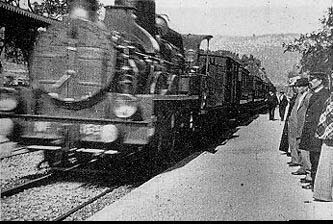 Was wissen Sie über die Geschichte des Filmwesens? Lesen Sie einen Text dazu!Aus der Geschichte des FilmwesensDer erste Film wurde in Frankreich 1895 von den Gebrüdern Lumiers aufgenommen. Am 28. Dezember wurde im Pariser „Grand Cafe“ der Film „Mitarbeiter verlassen Lumiers Fabrik“ uraufgeführt. Diese neue Kunstart, die vorläufig als keine solche bezeichnet werden konnte, verbreitete sich schnell in ganz Europa sowie in den transpazifischen Ländern und erwarb mit jedem Tag immer mehr Anhänger. Die ersten Filme, die noch kein eigentliches Sujet besaßen, waren schwarz-weiße Stummfilme und liefen höchstens 10-15 Minuten. Die ersten Spielfilme waren verfilmte Romane und Erzählungen. Sehr oft war es der Fall, dass ein voller Roman in einen Streifen gezwungen wurde, der eine knappe Viertelstunde über die Leinwand rollte.Da es mangels ausgefeilter Technik damals noch unmöglich war, die Filme zu vertonen, mussten die Darsteller einen besonderen Wert auf ihre Musik legen, um dem Zuschauer die Wahrnehmung des Inhalts zu ermöglichen. Die Kameraleute bedienten sich ihrerseits einer gewöhnlichen Theaterbeleuchtung bzw. Theaterdekorationen.In Russland wurden die ersten Filme ab 1908 produziert. Damals eröffnete der Petersburger Fotograph Alexander Drankow sein privates Filmstudio und hat den Streifen „Stenka Rasin und die Fürstin“ gedreht. Das war ein Kurzfilm, die Verfilmung des bekannten russischen Liedes über Stepan Rasin. Der Regisseur W. Romaschow schuf eine kleine Filmillustration zu diesem Lied. Der Film legte den Grundstein für die weitere Entwicklung der russischen Filmkunst.Bis 1910 belief sich die Länge des Filmstreifens auf 150-300 Meter. Die Kürze des Films konnte nicht umhin, auf das Sujet einzuwirken, das selbstverständlich sehr einfach und sogar primitiv war. Die Schauspieler machten komische, für das Publikum unverständliche Gebärden, die einen an die Taubstummensprache oder an die Bewegungen eines Hypnotiseurs erinnerten. Manchmal blieb dadurch der Sinn des sich an der Leinwand Abspielenden für den Zuschauer unbegreiflich.Das Niveau der Filme stieg jedoch nach Ablauf einer gewissen Zeit, dann, als die Regisseure mit der Verfilmung der Romane und anderer Werke der russischen klassischen Literatur begannen.1913-1916 konnte sich das russische Publikum an den ersten im wirklichen Sinne des Wortes künstlerischen Filmen ergötzen. Die besten von ihnen sind „Obryw“ (Regisseur Pjotr Tschardynin), „Anna Karenina“ und „Dworjanskoe Gnesdo“ (Wladimir Gardin), „Krieg und Frieden“ (Wladimir Gardin und Jakow Protasanow). 1913 zählte man in Russland etwa 30-40 Filmateliers und 1400 Kinos, die täglich von einigen Millionen Menschen besucht wurden.In Deutschland wurde das erste Lichtspielhaus am 1. Februar 1899 am Alexanderplatz eröffnet. Hier wurden die noch sehr primitiven Erstlinge der deutschen Filmkunst demonstriert.Um die 20-er Jahre des 20. Jahrhunderts besaß die Filmkunst noch ihren Spitznamen „der große Stumme“. Die spärlichen Oberschriften auf dem Filmband dienten wie vorher dem Ziel, den Zuschauer über die Geschehnisse auf der Leinwand zu informieren.An der Wende der 30-er Jahre wurde endlich die Tonaufnahme praktisch durchgeführt. Somit war das Problem des Tonfilms gelöst worden, was einen riesigen Sprung in der Entwicklungsgeschichte des Filmwesens bedeutete. Mit der Entwicklung der Tonfilme nahm auch die Bedeutung des künstlerischen Könnens des Schauspielers um das Mehrfache zu. Wenn im Stummfilm der Darsteller hauptsächlich mit den Gesten auskommen musste, so erhalten nun Stimme, Tonfall, Intonation ihre schauspielerische Bedeutung. Der Tonfilm entwickelte sich rasch und verdrängte endgültig seinen Vorgänger, den Stummfilm.Es reifte die Zeit heran, in der neben Schwarz-Weiß-Filmen vertonte Farbfilme produziert wurden.Die letzten Jahrzehnte des 20. Jahrhunderts sind durch neue Leistungen auf dem Gebiet der Filmtechnik gekennzeichnet. Ein Beispiel dazu ist die Erfindung des Breitwand- und Panoramafilms. Bei der Vorführung eines Panoramafilms glaubt sich der Zuschauer nicht im Zuschauerraum, sondern inmitten der Handlung, die sich auf der Leinwand abspielt.Stellen Sie die chronologische Tabelle zum Thema „die Geschichte der Entwicklung des Filmwesens“ zusammen. Kommentieren Sie alle Daten dieser Tabelle.Sagen Sie ein paar Worte über das Filmwesen in:a)  Frankreichb)  Russlandc)  DeutschlandErzählen Sie, was Ihnen über Charlie Chaplin bekannt ist und welche Rolle der Name dieses Schauspielers für die Geschichte des Filmwesens spielte.Übersetzen Sie ins Deutsche:Первая машина с двигающимися картинками была создана Томасоном Эдисоном в 1891 году. В 1895 году была создана машина, которая проецировала изображения на экран. В 1902 году создатели фильмов начали писать сценарии и использовать в фильмах актёров. Первый кинотеатр был построен в США в 1905 году. В 1912 году зарубежные театральные объединения создали международное движение «для борьбы с кинематографом». В 1908 году было снято 8 фильмов, а в 1916 – 499. До 1920 года в России было снято более 2700 художественных фильмов.Первый фильм со звуком был показан в США в 1927 году.Lesen Sie den folgenden Text über Filmwesen in Deutschland.Der deutsche Film und seine ProblemeDer deutsche Film war einmal weltberühmt und genieß Weltgeltung. In den zwanziger und frühen dreißiger Jahren entstanden die großen Filme von Fritz Lang, Ernst Lubitsch und Fridrich Wilhelm Mumau. Von Marlene Dietrich und dem „Blauen Engel“ (Josef von Sternberg) schwärmte damals die halbe Welt.Die Naziherrschaft bereitete dieser glanzvollen Entwicklung ein Ende. Die meisten großen Regisseure und viele Schauspieler emigrierten, die legendäre Filmgesellschaft Ufa blutete künstlerisch aus und verkam zu einer Produktionsstätte nationalsozialistischer Propagandafilme.Nach dem Krieg hatte der deutsche Film viel Mühe, Anschluss an das internationale Niveau zu finden. Zur wirtschaftlichen Blüte gelangten die deutschen Kinos in den fünfziger Jahren, als das Fernsehen noch keine große Konkurrenz darstellte. Über 800 Millionen Menschen besuchten zu diesen Glanzzeiten jährlich die Kinos.Heute muss der deutsche Film gegen mächtige Konkurrenz kämpfen: Das Fernsehen lockt nicht nur Zuschauer vom Kino weg, sondern auch Regisseure und Schauspieler. Filme aus Hollywood dominieren die Spielpläne der Filmtheater. Die ausländischen Produktionen profitieren auch davon, dass fremdsprachige Filme in Deutschland fast ausnahmslos synchronisiert werden.In diesem Umfeld hat es der deutsche Film schwer, sich zu behaupten. Kassenerfolge wie die Komödie „Männer“ von Doris Dörrie oder Wolfgang Petersens Film „Das Boot“ sind die Ausnahmen. Dennoch werden in Deutschland immer wieder künstlerisch wertvolle Filme geschaffen, darunter sind die Verfilmungen großer Literatur zu nennen. Volker Schlöndorff (geb. 1939) gilt auf diesem Gebiet als herausragendes Beispiel. Er verfilmte Heinrich Bölls „Die verlorene Ehre der Katharina Blum“, „Die Blechtrommel“ von Günter Grass. Für den letzten Film erhielt Schlöndorff 1979 die „Goldene Palme“ bei den Filmspielen in Cannes. 1980 wurde die „Blechtrommel“ in den USA als bester Auslandsfilm mit einem „Oskar“ ausgezeichnet.Auch heute werden Romane als Vorlagen geschätzt. Petersens Welterfolg „Das Boot“ (1981) geht auf den gleichnamigen Roman von Lothar Günter Buchheiro zurück. Als besonders gelungene Literaturverfilmung gilt Schlöndorffs „Homo Faber“ nach dem gleichnamigen Roman von Max Frisch mit Sam Sheppard in der Hauptrolle. Für diesen Film erhielt er 1991 in Berlin das „Filmband in Silber“.Die Entstehung der guten Filme verdanken wir nicht selten einer großzügigen staatlichen Filmförderung und dem Fernsehen, das häufig Kinofilme mitfinanziert.Wie verstehen Sie das? Erklären Sie auf Deutsch oder sagen Sie das anders:Nach dem Krieg hatte der deutsche Film viel Mühe, Anschluss an das internationale Niveau zu finden.Über 800 Millionen Menschen besuchten zu diesen Glanzzeiten jährlich die Kinos.Das Fernsehen lockt nicht nur Zuschauer vom Kino weg, sondern auch Regisseure und Schauspieler.Die ausländischen Produktionen profitieren auch davon, dass fremdsprachige Filme in Deutschland fast ausnahmslos synchronisiert werden.Auch heute werden Romane als Vorlagen geschätzt.Beantworten Sie die Fragen zu den Vokabeln:Was kann entstehen?Wovon bzw. von wem kann man schwärmen?Was bedeutet das Wort „emigrieren“?Wogegen kann man kämpfen?Welche Filme kann man heute Kassenerfolge nennen?Lesen Sie die folgenden Behauptungen und sagen Sie, ob das stimmt: In den zwanziger und fünfziger Jahren entstanden die großen Filme von Fritz Lang, Ernst Lubitsch und Fridrich Wilhelm Mumau. Nach dem Krieg hatte der deutsche Film keine Mühe, Anschluss an das internationale Niveau zu finden.Heute muss der deutsche Film gegen mächtige Konkurrenz kämpfen.Beantworten Sie die folgenden Fragen zum Text:Was haben Sie aus dem Text über den deutschen Film in den zwanziger Jahren erfahren?Was wissen Sie von Marlene Dietrich?Was haben Sie über die Filmkunst in der Nazizeit erfahren?Welche Zeit war die zweite Blütezeit des deutschen Films?Welche Probleme erlebt heute der deutsche Film?Ergänzen Sie: In den zwanzig_ _  und früh_ _  dreißig_ _  Jahren entstanden die groß_ _  Filme von Fritz Lang, Ernst Lubitsch und Fridrich Wilhelm Mumau. _ _ _   Marlene Dietrich und de_  „Blauen Engel“ schwärmte damals die  _ _ _ _ _  Welt.Die meist_ _    groß_ _   Regiss_ _re und viele Schauspieler emigrierten, die legend_re Filmgesellschaft Ufa blutete k_nstlerisch aus und verkam zu eine_ Produktionsstätte nationalsozialistischer Propagandafilme.Nach de_  Krieg hatte der deutsche Film viel M_ _e, Anschluss   _ _   das internation_le Niv_ _ _   zu finden.Auch heute   _ _ _ _ _ _   Romane _ _ _ Vorlagen geschätzt.Was wissen Sie über die Bezeichnung „Oskar“? Wie heißt die russische Filmauszeichnung? Wem wird sie verliehen?Im Text sind die Probleme des deutschen Films erwähnt. Und welche Probleme hat die russische Filmkunst?Was würden Sie an der Stelle des Leiters eines Filmtheaters tun, um die Zuschauer in Ihr Kino zu locken?Bereiten Sie sich auf die Diskussion zum Thema „Hat die Filmkunst eine Zukunft?“ vor! Schreiben Sie Ihre Argumente auf:Behalten Sie einige Einleitungsformen und benutzen Sie sie während der Diskussion!Ich bin der Meinung, dass...Meiner Meinung nach...Meiner Ansicht nach...Meines Erachtens... Ich stehe auf dem Standpunkt, dass...Ich akzeptiere Ihre Meinung, jedoch...Das muss ich allerdings zugeben, aber...Ich würde sagen, dass...Ich bin nicht der Auffassung dass...Soviel ich weiß,...Ich vertrete nicht den Standpunkt, dass...Schreiben Sie einen kleinen Artikel über Kino von heute.Pro:Kontra: